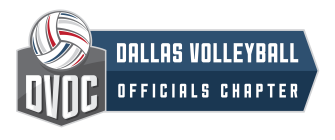 Areas Available:   Far North	 North	 Northeast Northwest	 East	         Far East      South	 Far South	 Southeast     	   Central	 WestTime You Can Leave Work:  ________________	Work Zip Code:  _______________